Муниципальное бюджетное общеобразовательное учреждение «Северская школа-интернат для обучающихсяс ограниченными возможностями здоровья»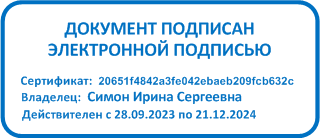 ДОПОЛНИТЕЛЬНАЯ ОБЩЕРАЗВИВАЮЩАЯОБЩЕОБРАЗОВАТЕЛЬНАЯ ПРОГРАММА«Русская ложка»для ансамбля ложкарей «Забава»(I вариант)на 2023-2024 учебный годНаправленность: художественно-эстетическаяВозраст детей: 2-11 классСрок реализации: 3 годаАвтор-составитель:Ларченко Лидия     Александровна                                                                        учитель высшей                                                                      квалификационной категорииг. Северск2023 годНормативные документыДополнительная общеразвивающая общеобразовательная программа «Русская ложка» для обучающихся с умственной отсталостью-это образовательная программа адаптированная для обучения этой категории учащихся с учетом особенностей их психофизического развития, индивидуальных возможностей, обеспечивающая коррекцию нарушений развития и социальную адаптацию. АДООП обучающихся с ОВЗ разработана в соответствии с ФГОС образования  для обучающихся с умственной отсталостью. АДООП  определяет содержание образования, ожидаемые результаты и условия ее реализации.Нормативно-правовую базу разработки программы составляют:Федеральный Закон 273-ФЗ «Об образовании в РФ».Федеральная адаптированная основная общеобразовательная программа образования обучающихся с умственной отсталостью (интеллектуальными нарушениями) (далее - ФАООП УО) разработанная в соответствии с требованиями федерального государственного образовательного стандартаобучающихся с умственной отсталостью (интеллектуальными нарушениями).Приказ Министерства просвещения РФ от 9 ноября 2018 г. N 196 “Об утверждении Порядка организации и осуществления образовательной деятельности по дополнительным общеобразовательным программам”Устав МБОУ «Северская школа – интернат для обучающихся с ОВЗ»;Локальные акты МБОУ «Северская школа – интернат для обучающихся с ОВЗ».Пояснительная записка         В процессе музыкального воспитания детей с ограниченными возможностями здоровья оправданно включение большого спектра различных шумовых и ударных инструментов. Ритм, как известно, имеет эмоциональную природу. Поэтому любая ритмическая деятельность прекрасно соотносится с его возрастным психо-эмоциональным состоянием. Знакомство с различными ритмическими соотношениями с помощью ударных инструментов позволяет накопить и развить ребенку также первоначальный опыт слухового восприятия. Напрягая органы слуха только для восприятия и повторения разнообразных ритмов, ребенок постепенно получает представление и о других видах  музыкальных соотношений: динамических, темповых, тембровых, так как каждый ударный инструмент имеет свой неповторимый тембр, силу звучания.               Ложки - самый простой, самый  колоритный и распространенный инструмент русского народа, их делают русские умельцы. Рисунки  (роспись, орнамент) отражали уровень самобытной культуры народа в различных местностях. Ложки изготавливали  и продолжают изготавливаться из березы, осины, липы, клена, а также украшали их резьбой (хотьковские), росписью (хохломские, городецкие), выжиганием (вятские) с последующим покрытием лаком и температурной  закалкой. Можно предположить, что как только человек во время приема пищи услышал характерный стук ложки о дно тарелки, он догадался о музыкальных свойствах ложек. В дальнейшем сообразительный русский народ придумал множество приемов игры на ложках, которые раскрыли новые и уникальные возможности предмета. Расписная деревянная ложка с давних времен гостит не только на столах.Она украшает игры, русские пляски, песни, музыкальные ансамбли, оркестры, ярмарки.  В наши дни деревянная ложка – знаменитый русский сувенир. Каждый гость нашей страны старается увезти ее с собой на память.Идея создания программы:Музыкальное воспитание, основанное на традициях народной музыкальной культуры, доминантой в которой являются различные формы детской активности с помощью ложек.Цель: Формирование у детей интереса к музыкальной деятельности через музицирование на ложкахЗадачи:Образовательные:Расширить кругозор учащихся;Обучить элементарным основам техники игры на ложках и других ударных инструментах;Развивающие: Развивать чувство ритма и музыкального слуха, сенсорные качества, координацию движений, творческую активность, внимательность;Воспитательные:Сплочение детского коллектива в процессе музицирования;Актуальность создания программы: Необходимость создания  ансамбля ложкарей в школе была  продиктована спецификой работы по развитию эмоционально-волевой сферы и коррекции умственно-отсталого ребенка, которая вносит разнообразие в музыкальное воспитание. Встреча с этим колористически  ярким инструментом всегда приносит радость.        Стоит отметить, что обычные ложки помогают  решать целый комплекс задач музыкального воспитания ребенка. Игра на ложках позволяет активно влиять на развитие координации движений и быстроты реакции, а  также тонкой моторики при музицировании. Лечит от рассеянности, невнимательности, заторможенности или гиперактивности. Движения при исполнительстве физически развивают ребенка. Осознанные действия при музицировании координируют работу мозга и мышц, полученные навыки и ощущения закрепляются в памяти, стимулируют творческую инициативу, прививают любовь к  коллективному  музицированию,  придавая ему творчески-прикладной характер. Кроме того,  игра на ложках требует от ребенка решительности, трудолюбия, систематичности в работе, что способствует формированию волевых черт характера: целеустремленности, ответственности, а также повышению самооценки.Краткое содержание программы:        Учащиеся знакомятся с художественно – выразительными особенностями народных музыкальных инструментов – как источниками носителей ценных традиций русской народной культуры. В ходе реализации программы формируются знания и представления об особенностях музыкальных инструментов – истории их создания, их выразительными возможностями, приобретаются навыки игры на них. На первом этапе программы  обозначена проблема: что мы знаем о музыкальных инструментах , что хотим узнать о русских народных инструментах? Второй этап насыщен разными видами совместной и самостоятельной  деятельности детей. Проводятся интегрированные занятия: «Как появились музыкальные инструменты?», «Из истории музыкальных инструментов», «Знакомство с русской ложкой», «Веселые ложкари». На протяжении всей реализации программы ребята слушают народную музыку, отгадывают загадки о музыкальных инструментах, учат частушки, учатся играть на русских народных инструментах в ансамбле. Умения и навыки, полученные во время занятий дети перенесут во все виды художественно-творческой деятельности. Продуктами данной деятельности являются: рисование, изготовление шумовых инструментов, игра в ансамбле на ложках. Программа «Русская ложка» и создание ансамбля ложкарей подразумевает сплотить вокруг себя детей и подтвердить высокий развивающий эффект и целесообразность использования этих занятий в приобщении учащихся к русским народным инструментам как источникам носителей ценных традиций русской народной культуры. Учащиеся получат не только новые знания, но и приобретут навыки игры на  музыкальных инструментах.Формы реализации программы: Основной формой работы в ансамбле ложкарей  является групповое (при необходимости индивидуальное) занятие по расписанию. Занятия проводятся один раз в неделю в соответствии с расписанием. Продолжительность занятия 40 минут. Занятия проходят со всем коллективом (ансамбль) и индивидуально (при необходимости).Беседа, на которой излагаются теоретические сведения, которые иллюстрируются поэтическими и музыкальными примерами, наглядными пособиями, презентациями, видеоматериалами.Практические занятия, где обучающиеся овладевают различными приемами игры на ложках, русских народных инструментах, разучивают новые инструментальные композиции.Занятие-постановка, репетиция - отрабатываются концертные номера, закрепляются постановка корпуса и рук, развиваются навыки актерского мастерства.Заключительное занятие, завершающее тему – отчетный концерт. Проводится для самих детей, учителей, родителей.Каждое занятие строится по схеме:разминка: комплекс упражнений для подготовки к игре исполнительского аппарата (рук, корпуса), которые помогают отрефлексировать мышечные ощущения и координацию движений (2–3 мин);ритмические упражнения;работа над произведением;анализ занятия.Используемые образовательные технологии и формы проведения занятий.Осуществление целей образовательной программы обусловлено использованием в образовательном процессе следующих технологий дополнительного образования:технология использования в обучении игровых методов;информационно-коммуникативные технологии;здоровьесберегающие технологии;технологии личностно-ориентированного обучения;технологии индивидуализации обучения;групповые технологии.Структура программыПрограмма предусматривает поэтапное обучение школьников игре на ложках и русских народных инструментах. Учебный материал, предусмотренный программой, распределен в определенной последовательности с учетом возрастных и индивидуальных особенностей детей. Данная программа направлена на приобщение детей к истокам русской народной культуры, возрождению культурных ценностей и развитию творческих способностей детей.Программа делится на три образовательные ступени:1 ступень – (первый год обучения)Цель: приобретение начального музыкального опыта. Знакомство с простейшими приемами звукоизвлечения.2 ступень (второй год обучения)Цель: закрепление материала, пройденного на 1 ступени: развитие музыкального слуха и чувства ритма, координации движений.Дети знакомятся с народной культурой, народными инструментами.Продолжают совершенствовать технику игры на ложках коллективныммузицированиемв ансамбле, знакомятся с новыми приемами игры, осваивают актерское мастерство. 3 ступень – (третий год обучения)Цель: Игра ансамблем. Совершенствование техники игры на 2-х и 3-х ложках и других народных музыкальных инструментах. Занимаются пропагандистской деятельностью. Основные разделы (ступени) программы взаимодействуют между собой и дополняют друг друга. Например: слушая народную музыку, дети передают свое отношение к музыке и свои чувства через движения своего тела. Игру в оркестре дети «украшают» частушкой, речитативом, приговором  и др.Предложенная программа является вариативной, комплексной, то есть при возникновении необходимости допускается корректировка содержания и форм занятий, времени прохождения материала.Предполагаемый результат:У детей появились знания об истории, изготовлении и разнообразии деревянных ложек, о материалах, инструментах, необходимых для их изготовления.Какие бывают виды росписи украшения ложекДети активно вовлечены в совместную познавательно-творческую деятельность, в образовательный процесс.Дети владеют простейшими приемами игры на  ложках и народных инструментах, используя средства музыкальной выразительности: темп, ритм, а также мимику и осанку.Презентация программы: Выступление ансамбля перед учащимися внутри школы  на праздничных концертах;Участие в смотрах, фольклорных праздниках;Выступления на родительских собраниях;Учебный планложкарей(первый  год обучения)(второй год обучения)(третий год обучения)Технические средства обучения:КомпьютерПроектор Русские народные инструменты (ложки, трещотки, бубны, рожки, свистульки, коробочки, гусли и др.) Специальные стульчики – табуретки (необходимо приобрести)Литература:1.Музыкально-игровая энциклопедия «Русская ложка». Д.Рытов.   Издательство «Композитор», 2011г.2.«Методика преподавания игры на ложках»   Кемерово 1999г.С.АфанасьевСОГЛАСОВАНО:На педагогическом советепротокол заседания № 1от «____»_________ 2023 г.УТВЕРЖДАЮ:Директор МБОУ «Северская школа-интернат для обучающихся с ОВЗ»____________ И.С. СимонПриказ № ____ от _________ 2023 г. №ТемаКол-во часов1Из истории возникновения ложек. Материал и технология изготовления ложек22Постановка и посадка23Музыкально-дидактические игры44Знакомство с элементарными приемами игры85Ритм, память, моторика46Репертуар27Подготовка к концертному  исполнению88Выступления39Резерв часов1Итого:34 часа№ТемаКол-во часов1Повторение пройденного и закрепление материала , пройденного на 1 ступени.22Повторение простейшего материала звукоизвлечения23Знакомство с новыми приемами игры64Совершенствование техники игры на ложках коллективныммузицированием85Освоение актерского мастерства.46Ритмическая свобода, координация движения47Репертуар48Концертная практика39Резерв часов1Итого:34 часа№ТемаКол-во часов1Повторение22Приемы игры, пластика движений63Совершенствование техники игры на ложках коллективныммузицированием104Ритм, память, моторика35Темп, ансамбль66Репертуар, украшения игры, речетативы37Концертная практика38Резерв часов1Итого:34 часа